ЧТОБЫ ВАШ РЕБЕНОК ЛЮБИЛ ЧИТАТЬСОВЕТЫ ДЛЯ РОДИТЕЛЕЙРассказывайте детям о ценности чтения. Показывайте связь чтения с их успехами в учебе и других делах. Приводите примеры положительного влияния книги на Вашу собственную жизнь или жизнь других людей.
 Обращайте внимание детей на высказывания выдающихся людей о чтении. Не упускайте фактов, подтверждающих роль чтения в жизни тех, кто авторитетен для школьника: спортсменов, актеров, телезвезд. Поднимайте престиж книги и чтения в сознании ребенка.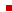 
 Если Ваш ребенок читает в свободное от школьных занятий время, поинтересуйтесь, что за книга в его руках. Загляните в нее. Если, на Ваш взгляд, книга антигуманна, обсудите ее с ребенком, оцените ее с позиции добра и зла, предложите ему хорошую книгу.
 Если Ваш ребенок делает лишь первые шаги в мир чтения, радуйтесь каждому прочитанному им слову как победе. Не привлекайте его внимания к ошибкам в чтении. Делайте это незаметно. Берите для первых чтений только подходящие книги — яркие, с крупным шрифтом, где много картинок и сюжет, за которым интересно следить.
 Если Вы хотите, чтобы ребенок читал, надо, чтобы рядом с ним был читающий родитель, а еще лучше — читающий вместе с ребенком родитель. Пусть дети видят, как Вы сами читаете с удовольствием: цитируйте, смейтесь, заучивайте отрывки, делитесь прочитанным. Этот пример может стать заразительным для них.
 Поощряйте ребенка в посещении библиотеки и ее мероприятий. Берите его с собой, когда сами идете в библиотеку. Учите пользоваться ее фондами и справочным аппаратом. Консультируйтесь с библиотекарем в выборе книг ребенку Доверьтесь его рекомендациям как специалиста.
 Подпишитесь на журналы для ребенка (на его имя!) с учетом его интересов и увлечений. Пусть ребенок вместе с вами выберет нужный журнал или газету из каталога «Роспечать».  Выбранные самостоятельно периодические издания он будет читать с большим удовольствием.УДАЧИ ВАМ!